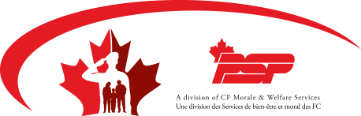 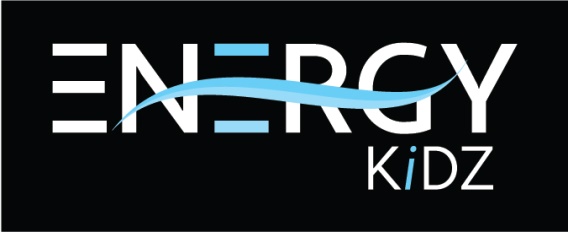 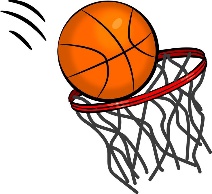 Energy Kidz Basketball Academy	 8 Weeks– April 26 th  – June 10th8 Semaines 26 Avril - 10 JuinBase Fitness Centre / Centre de conditionnement physique de la BaseEnergy Kidz After School Program FACEBOOK PAGE
Energy Kidz Coaches Program 4 & 5 / Programme 4-5 ans  Fri/Ven18h – 18 :45 (Max 12)Rec Association Members $105/ Non members $ 120Membre de l’Association des loisirs : 105$ / Non-membre : 120 $ Program Ages 6 to 12, Fri/Ven 18h-19 h (Max 50)Groups will be divided based on DevelopmentSession will be 35 minutes skills & 20 minutes Small sided games starting after April 27th.La séance sera 35 minutes techniques et 20 minutes mini matchsRec Association Members $110 / Non members 130$Membre de l’Association des loisirs : 110$ / Non-membre : 130$ 

*Taxes are included in all prices / Les taxes sont incluses dans les prix

Registration / Inscription @ Base Fitness Centre (422-2749)
Monday & Friday 0900-1700hrs
Non Members must register @ Base Gym 
Online (Rec Assoc. Members) @ https://bkk.cfmws.com/gagetownpub/
Program Info: (506)471-0977 or Email / Courriel: Jill Johnson  energykidzfitness@hotmail.com


